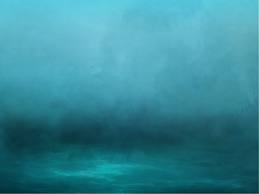 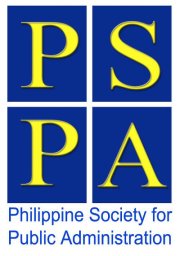 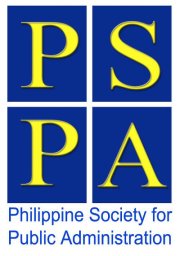 2014 Asian Association for Public Administration International ConferenceFebruary 6-8, 2014Mandarin Plaza HotelCebu City, The Philippines